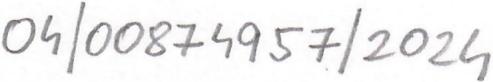 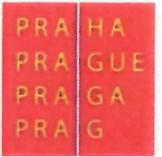 Centrum sluzeb pro rodinu a dit~ a d~tsky domov Charlotty Masarykove 
U Veely 176, 15600 Praha 5 - Zbraslav Telefon: ••••••••••••••• Zfizovatel: Hlavni mesto Praha, Marianske nam. 2, 110 00 Praha 1 8 OBJEDNAVKA " c. : SML/002/2024 ze doe 14.02.2024 Nazev: Centrum sluzeb pro rodinu a dite a detsky domov Charlotty Masarykove 
Se sidlem: U Vcely 176, 156 00 Praha 5 - Zbraslav ItO: 00874957 DIt: Objednavatel neni platcem DPH Bankovni spojeni: Zastoupeno: lng. Radkou Soukupovou, feditelkou Kontaktni osoba: Andrea Vachtlova' 
dale jen "Objednavatel" 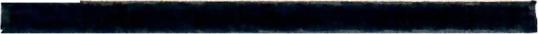 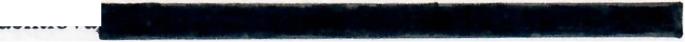 a Nazev: Diakonicka akademie s.r.o. Se sfdlem: Belgicka 374/22, 12000 Praha 2 - Vinohrady 
ItO: 24789828 DIt: CZ24789828 Bankovni spojeni •••• Zastoupeno: Danou Cvancarovou, Ph.D., jednatelkou Kontaktni osoba: Jana •• "'UL.IJLV 
dale jen .Dodavatel" 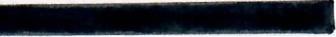 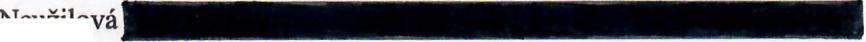 Objednavame u vas die polozkoveho rozpisu objednavky: Kurz MPSV .Bazalni stimulace I" pro 12 ucastnikU (pfiplatek za 13. az 18. ucastnika 
3.900,- Kc za osobu bez DPH) Cena plneni dIe nabidky: 75.000,- Kc bez DPH Termin realizace: 14.08. -16.08.2024 I. Predmet plneni 1. Predmetem plneni teto Objednavky je zakladni kurz Bazalni stimulace I. 
2, Delka trvani kurzuje 24 hodin - 3 dny, vzdy po 8 hodinach, Stranka 1 z 4 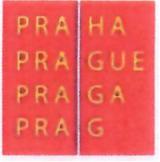 Centrum slufeb pro rodinu a dite a detsky domov Charlotty Masarykove 
U Vcely 176, 15600 Praha 5 - Zbraslav Telefon: Zfizovatel: Hlavni mesto Praha, Marianske nam, 2, 110 00 Praha 1 Kurzem projde 12 pracovniku (s moznosti pfihlasit liZ 18 osob) z oblasti socialnich sluzeb, sluzeb 
socialne-pravni ochrany deti, vcetne socialnich pracovniku, Dale pak budou proskoleni pedagogicti 
pracovnici. Pro konani kurzu zajisti prostory a zazemi Objednavatel. 5.   Kurz zajisti lektor, certifikovany v bazalni stimulaci a opravneny pro pfipravu dalsich lektoni. Soucasti kurzu bude prakticky nacvik technik bazalni stimulace, napf. polohovani do hnizda a do 
mumie, somaticka, vestibularni, vibraeni a dychaci stimulace. Po absolvovani kurzu budou pracovnici mimo jine umet zprostredkovat klientovi vjemy zjeho tela, 
stimulovat vnimani organismu a umoznit tak klientovi lepe vnimat okolni svet, navazat efektivni a 
adekvatni komunikaci i s detmi a dospelymi, jejichZ komunikacni moznosti jsou minimalni, pfip. 
silne omezene. Vystupem z kurzu bude akreditovane osvedceni, nebo certifikat opraviiujici ucastniky pracovat s 
konceptem bazalni stimulace. II. Platebni podminky Faktura - daiiovy doklad bude vystavena po splneni pfedmetu Objednavky na zaklade Protokolu 0 
pfedani a pfevzeti pfedmetu Objednavky, jehoz original s uvedenim jmena a podpisu pfedavajiciho 
a pfejimajiciho bude pfilozen u faktury. Den uskutecneni zdanitelneho plneni bude den podpisu .Protokclu". Cenu uhradi Objednavatel Dodavateli na zaklade faktury - danoveho dokladu. Faktura bude 
odeslana na adresu Objednavatele. Fakturu je mozne dorucit i osobne nebo kuryrem do podateIny 
CCHM, U Vcely 176, 15500 Praha 5. Splatnost faktury cini 30 dni od jejiho doruceni Objednateli. Terminem uhrady se rozumi den odpisu 
platby z uctu Objednatele. Faktura musi obsahovat veskere nalezitosti danoveho dokladu ve smyslu zakona c. 235/2004 Sb., 
ve zneni pozdejsich pfedpisu i dalsi nalezitosti pozadovane Objednatelem. Musi tedy obsahovat tyto 
udaje: objednatele/zadavatele, sidlo, teo, DIe dodavatele/zhotovitele, sidIo, leo, DIe evidencni cislo daiioveho dokladu bankovni spojeni dodavatele/zhotovitele datum vystaveni danoveho dokladu datum uskutecneni zdanitelneho plneni rozsah a pfedmet fakturovaneho plneni Stranka 2 z 4 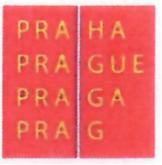 Centrum slufeb pro rodinu a date a detsky domov Charlotty Masarykove 
U Vcely 176, 156 00 Praha 5 - Zbraslav 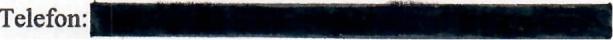 Zi'izovatel: Hlavni mesto Praha, Marianske nam, 2, 110 00 Praha 1 8 cislo objednavky fakturovanou castku ve slozeni zakladni cena, DPH a cena celkem zapis v obchodnim (ci jinem) rejsti'iku (cislo, oddil, aj.) III. Smluvni sankce Neodevzda-li Dodavatel radne provedene plneni, zavazuje se uhradit Objednateli smluvni pokutu 
ve vYsi 0,1 % ze zakladni ceny za kaidy zapocaty den prodleni. Toto ustanoveni 0 smluvni pokute 
nevylucuje narok Objednatele na nahradu skody vznikle v pfipade nesplneni zavazku vypl~ajicich 
ze smluvniho vztahu. V pfipade prodleni Objednatele s platbou ceny za poskytnute Sluzby se Objednatel zavazuje uhradit 
urok z prodleni ve vYsi 0,1 % z dluzne eastky za kaidy zapocaty den prodleni. IV. Reseni sporu Obe smluvni strany se zavazuji resit veskere spory, vyplyvajici ze zavazku teto Objednavky, 
pfedevsim dohodou. v. Zav~re~na ustanoveni Tato objednavka nabyva platnosti dnem jejiho podpisu obema Smluvnimi stranami a ucinnosti dnem 
uverejneni v registru smluv dIe zakona e. 340/2015 Sb., 0 registru smluv, ve zneni pozdejsich 
predpisu. Smluvni strany vyslovne sjednavaji, ze uvefejneni teto smlouvy v registru smluv dle zakona e. 
340/2015 Sb., 0 zvlastnich podminkach ueinnosti nekterych smluv, uvefejnovani techto smluv a 0 
registru smluv (zakon 0 registru smluv) zajisti Objednavatel. Smluvni strany ve smyslu zakona c. 106/1999 Sh., 0 svobodnem pfistupu k informacim, ve zneni 
pozdejsich predpisu, berou na vedomi, ze Objednat je povinnym subjektem, a pro tento ueel si 
sjednavajici, ze obe Smluvni strany souhlasi s poskytovanim veskerych informaci obsazenych v teto 
Objednavce zadatehim. Tato objednavka byla vyhotovena a smluvnimi stranami podepsana ve 2 stejnopisech, z nichz 
Objednavatel a Dodavatel obdrzi po jednom. Smluvni strany prohlasuji, ze si tuto objednavku pfecetly, ze s jejim obsahem souhlasi a na dukaz 
toho k ni pi'ipojuji svoje podpisy Stranka 3 z 4 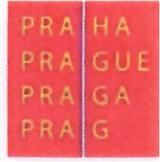 Centrum slu~eb pro rodinu a dit~ a d~tsky domov Cbarlotty Masarykove 
U Vcely 176, 15600 Praha 5 - Zbraslav 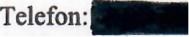 Zfizovatel: Hlavni mesto Praha, Marianske nam. 2, 110 00 Praha 1 8 	VPraze dne 	. Centrum sluzeb pro rodinu a dit~ a d~tsky 
domov Charlotty Masarykove Ing. Radka Soukupova, feditelka VPraze dne 	. Diakonicka akademie s.r.o. Dana Cvancarova, Ph.D., jednatelka 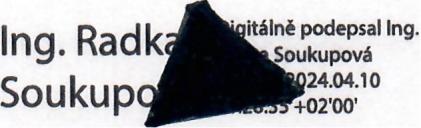 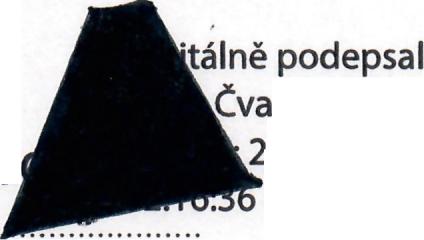 Objednavatel Dana 
Cvancar Dodavatel ncarova 
024.04.10 
+02'00' Stranka4 z 4 